Zápasnícky klub Moldava nad Bodvou, o. z. Užhorodská 21, 040 11 Košice, IČO: 50801805, zkmoldava@gmail.com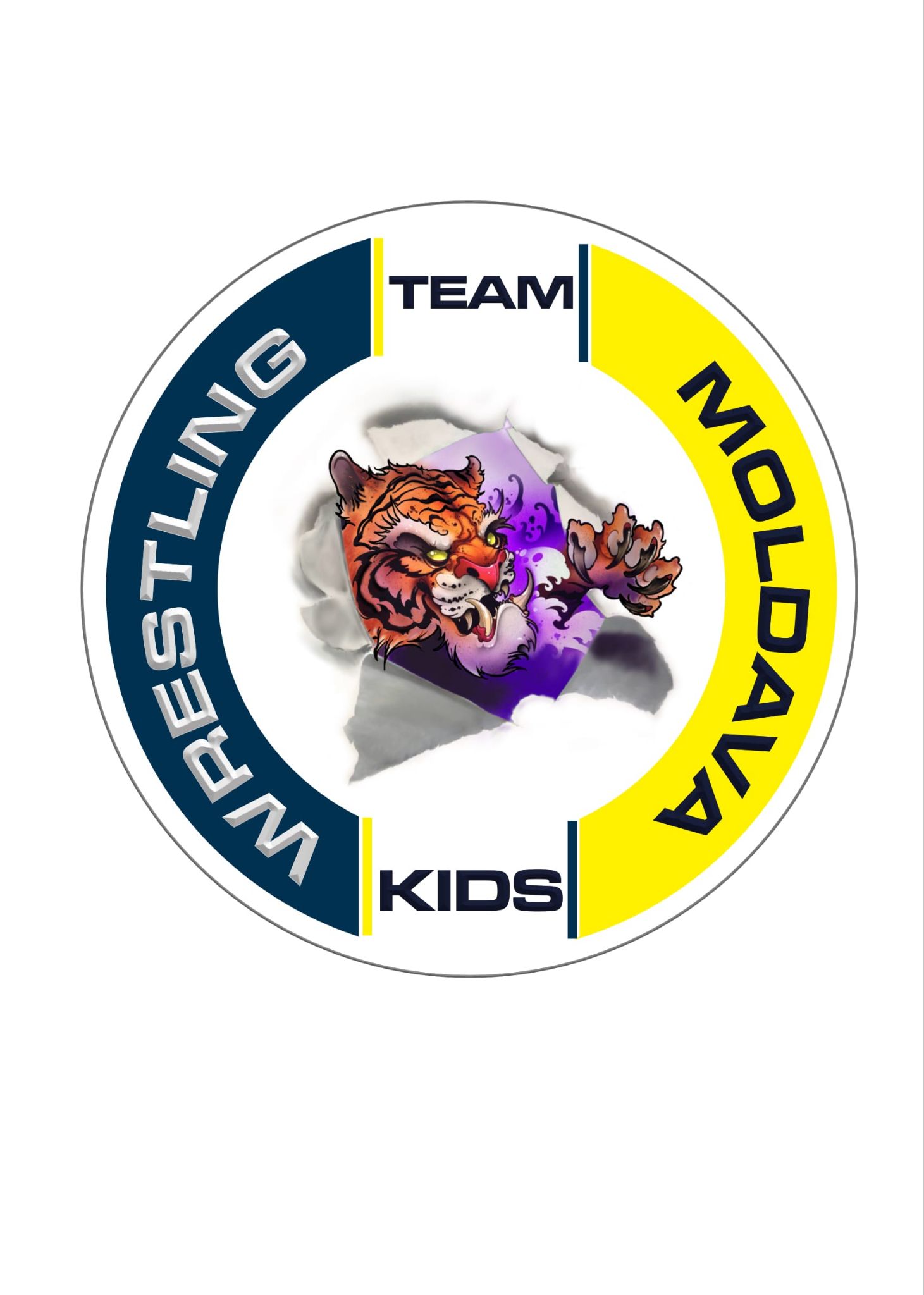                                             Otvorené majstrovstvá okresu Moldavy nad Bodvou                                       v zápasení voľným štýlom dievčat a chlapcovDátum: 26.6.2021Miesto konania: Gymnázium Štefana Moysesa v Moldave nad Bodvou. Riaditeľ súťaže: Bc. ScirankaOrganizačný pracovník: Bc. ScirankaŠtartujú: SENIORI Ročník nar.: 2000 a starší, 2001, 2002, 2003,2004 - s lek. potvrdením a súhlasom rodičov/Hmot. 57,61,65,70,74,79,86,92,97,97-125KADETI Ročník nar.: 2004, 2005 /2006 - s lekárskym potvrdením a súhlasom rodičov/Hmot. 41 – 45, 48, 51, 55, 60, 65, 71, 80, 92, 110 kg  STARŠÍ ŽIACI Ročník nar.: 2006, 2007 /2008 - s lekárskym potvrdením a súhlasom rodičov/Hmot. 32–35,38,41,44,48,52,57,62,68,75, 85,85-100 kg  12hmot.MLADŠÍ ŽIACI Ročník nar.: 2008, 2009 / 2010 - s lekárskym potvrdením a súhlasom rodičov/Hmot. 27 - 29, 31, 33, 35, 37, 40, 44, 48, 52, 57, 62, 68, 73, 73-85 kg  14 hmot.PRÍPRAVKA A Ročník nar.: 2010, 2011 / 2012 - s lekárskym potvrdenímHmot. 22, 24, 26, 28, 30, 33, 36, 40, 44, 48, 52, 56, 60, 65 kg  14 hmot.PRÍPRAVKA B Ročník nar.: 2012, 2013 / 2014 - s lekárskym potvrdením20, 22, 24, 26, 28, 30, 33, 36, 40, 44, 48, 52, 56, 60STARŠIE ŽIAČKY Ročník nar.: 2006, 2007 /2008 - s lekárskym potvrdením, súhlasom rodičovHmot. 29–33, 36, 39, 42, 46, 50, 54, 58, 62, 66 kg  10 hmot.MLADŠIE ŽIAČKY Ročník nar.: 2008, 2009 / 2010 - s lekárskym potvrdením a súhlasom rodičov/Hmot. 27-29, 31, 33, 35, 37, 39, 42, 45, 47, 52, 57 kg  11 hmot.Časový harmonogram: Prezentácia a overovanie hmotnosti: 10:00  - 10:30Porada rozhodcov a trénerov, rozpis tabuliek: 10:30 - 11:00Zahájenie súťaže: 11:05Upozornenie: Zmena harmonogramu možná po dohode riaditeľa súťaže a hl. rozhodcu. Rozhodcovský zbor: Bc. Matúš Sýkora, Bc. Jakub Sýkora Systém:Zápasí sa podľa platných pravidiel UWW a ich neskorších zmienPri 5 pretekároch systém nordicPri počte 2 na dve víťazné zápasy. Pretekári na prvých 3 miestach obdržia medailu a diplom.               Bc. Martin Sciranka                      PredsedaZápasnícky klub Moldava nad Bodvou, o.z.